lMADONAS NOVADA PAŠVALDĪBA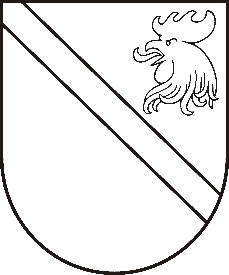 Reģ. Nr. 90000054572Saieta laukums 1, Madona, Madonas novads, LV-4801 t. 64860090, e-pasts: pasts@madona.lv ___________________________________________________________________________MADONAS NOVADA PAŠVALDĪBAS DOMESLĒMUMSMadonā2021.gada 23.martā 								              Nr.114								               (protokols Nr.7, 22.p.)Par zemes ierīcības projekta apstiprināšanu un nekustamā īpašuma lietošanas mērķa noteikšanu plānotajām zemes vienībām  nekustamajā īpašumā “Meža Doreskalns”, Liezēres pagastā, Madonas novadāMadonas novada pašvaldībā saņemts SIA “Metrum” iesniegums Nr.69/a/44-2021 (reģistrēts Madonas novada pašvaldībā 2021.gada 19.februārī ar Nr.MNP/2.1.3.1/21/475) ar lūgumu apstiprināt zemes ierīkotājas Daigas Eglītes (zemes ierīkotāja sertifikāts Nr. AA0081 derīgs līdz 26.01.2026) izstrādāto zemes ierīcības projektu, nekustamā īpašuma “Meža Doreskalns”, kadastra numurs 7068 009 0039, zemes vienības ar kadastra apzīmējumu 7068 009 0041, ar kopējo platību 12,6 ha, kas atrodas Liezēres pagastā, Madonas novadā, sadalīšanai, izpildot Madonas novada pašvaldības izsniegtos nosacījumus. Pamatojoties uz Zemes ierīcības likumu, MK 02.08.2016. noteikumiem Nr.505 “Zemes ierīcības projekta izstrādes noteikumi” 26. un 28.punktu, “Nekustamā īpašuma valsts kadastra likuma” 9.panta pirmās daļas 1.punktu, 20.06.2006. MK noteikumiem Nr.496 “Nekustamā īpašuma lietošanas mērķu klasifikācijas un nekustamā īpašuma lietošanas mērķu noteikšanas un maiņas kārtība” pirmās daļas 2 punktu un ņemot vērā 23.03.2021. Finanšu un attīstības komitejas atzinumu, atklāti balsojot: PAR – 16 (Agris Lungevičs, Aleksandrs Šrubs, Andrejs Ceļapīters, Andris Dombrovskis, Andris Sakne, Antra Gotlaufa, Artūrs Grandāns, Gatis Teilis, Gunārs Ikaunieks, Inese Strode, Ivars Miķelsons, Kaspars Udrass, Rihards Saulītis, Valda Kļaviņa, Valentīns Rakstiņš, Zigfrīds Gora), PRET – NAV, ATTURAS – NAV, Madonas novada pašvaldības dome NOLEMJ:Apstiprināt SIA “Metrum” 2021.gada 19. februārī Madonas novada pašvaldībā iesniegto zemes ierīcības projektu nekustamā īpašuma “Meža Doreskalns”, kadastra numurs 7068 009 0039, zemes vienību ar kadastra apzīmējumu 7068 009 0041, kas atrodas Liezēres pagastā, Madonas novadā, sadalīšanai. Zemes vienību sadalījuma robežas noteikt saskaņā ar zemes ierīcības projekta grafisko daļu (1.pielikums), kas ir šī lēmuma neatņemama sastāvdaļa.Jaunveidojamai (paliekošajai) zemes vienībai ar kadastra apzīmējumu 7068 009 0123 saglabāt nosaukumu “Meža Doreskalns” un noteikt nekustamā īpašuma lietošanas mērķi – zeme, uz kuras galvenā saimnieciskā darbība ir mežsaimniecība (NĪLM 0201), 3,5 ha platībā.Jaunveidojamai (projektētajai) zemes vienībai ar kadastra apzīmējumu 7068 009 0124 piešķirt nosaukumu “Pļavas Doreskalns” un noteikt nekustamā īpašuma lietošanas mērķi – zeme, uz kuras galvenā saimnieciskā darbība ir lauksaimniecība (NĪLM kods 0101), 9,1 ha platībā.Domes priekšsēdētājs							                      A.LungevičsSaskaņā ar Administratīvā procesa likuma 188.panta pirmo daļu, lēmumu var pārsūdzēt viena mēneša laikā no lēmuma spēkā stāšanās dienas Administratīvajā rajona tiesā.Saskaņā ar Administratīvā procesa likuma 70.panta pirmo daļu, lēmums stājas spēkā ar brīdi, kad tas paziņots adresātam.Dzelzkalēja28080417